平成２６年１１月１４日り	ん	ご	果	樹	課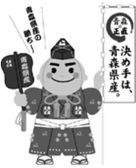 ２６年産りんごの販売価格（２６年１０月）について１	産地価格１０月の産地価格の平均は、１kg 当たり２１０円で、前年に比べると１２０％、前３か年平均との対比で１１４％、前５か年中庸３か年平均との対比で１１９％となった。着色、肥大など品質が良好で、輸出向けなど引き合いが強かったことから、高値となった。（単位：円/kg、％）(注)価格は産地5市場及び県りんご商協連加入の主要組合員の加重平均(注)前５か年中庸３か年平均は、同月の過去5か年の中庸3か年平均値であり、過去5か年継続して数値のあるものについて算出している。２	消費地市場価格１０月の消費地市場価格は、１kg 当たり２３７円で、前年に比べると９５％、前３か年平均との対比で８９％、前５か年中庸３か年平均との対比で９０％となった。着色、肥大など品質は良好なものの、りんごを含めた秋果実が全般に豊作基調で入荷量が多かったことなどから、安値となった。（単位：円/kg、％）(注)価格は主要５市場（東京、大阪、名古屋、福岡、札幌）の加重平均(注)前５か年中庸３か年平均は、同月の過去5か年の中庸3か年平均値であり、過去5か年継続して数値のあるものについて算出している。平成26年産りんご品種別平均価格【産地価格】	（単位：円／kg、％）※産地5市場及び県りんご商協連加入の主要組合員の平均価格（加重平均）である。※前5か年中庸3か年平均は、同月の過去5か年の中庸3か年平均値であり、過去5か年継続して数値のあるものについて算出している（以下の表について同じ）。※価格は消費税を含む（以下の表について同じ）。※その他は早生ふじを含む数値である（以下の表について同じ）。【消費地市場価格】	（単位：円／kg、％）※県外消費地市場（東京、大阪、名古屋、福岡、札幌の5市場）での県産りんごの平均価格（加重平均）である。平成26年産りんご県外出荷実績（単位：トン、％）※出荷実績は、生食用として県外に出荷されたものである。平成26年産りんご県外市場販売金額（単位：トン、円／kg、百万円、％）※県外市場及び輸出の合計（小口他、加工は含まない）である。平成26年産りんご加工実績（単位：トン、％）平成26年産国産りんご輸出量及び金額	（単位：トン、百万円、％）［財務省：貿易統計］区分９月１０月累 計２６年産138210187２５年産138175166対	比100120113前３か年平均152185178対	比91114105前５か年中庸３か年平均151176173対	比91119108区分９月１０月累 計２６年産249237245２５年産247249248対	比1019599前３か年平均262267262対	比958994前５か年中庸３か年平均260263262対	比969094区分区分つがる紅玉陸奥ジョナ王林ふじ合計区分区分つがる紅玉陸奥ジョナ王林ふじその他早生ふじ合計10月26年産124166326190164309148(117)21010月25年産111164258185138268146(154)17510月対比112101126103119115101(76)12010月前3か年平均123174242183149261166(177)18510月対比1019513510411011889(66)11410月中庸3か年平均117167229178146253153(164)17610月対比1069914210711212297(71)11910月累計26年産159167326190164309142(122)18710月累計25年産141164258185138268144(157)16610月累計対比11310212610311911599(78)11310月累計前3か年平均154174242183149261164(179)17810月累計対比1039613510411011887(68)10510月累計中庸3か年平均149167229178146253155(168)17310月累計対比10710014210711212292(73)108区分区分つがる紅玉陸奥ジョナ王林ふじ合計区分区分つがる紅玉陸奥ジョナ王林ふじその他早生ふじ合計10月26年産175271296227181278259(263)23710月25年産220283353237136270261(274)24910月対比8096849613310399(96)9510月前3か年平均233291392261178326284(302)26710月対比759376871028591(87)8910月中庸3か年平均233276353254174311274(289)26310月対比759884891048995(91)9010月累計26年産232271296227181278258(261)24510月累計25年産240283353237136270257(274)24810月累計対比96968496133103100(95)9910月累計前3か年平均251291392261178326279(302)26210月累計対比929376871028592(86)9410月累計中庸3か年平均251276353254174311273(289)26210月累計対比929884891048995(90)94区分区分つがる紅玉陸奥ジョナ王林ふじ合計区分区分つがる紅玉陸奥ジョナ王林ふじその他早生ふじ合計10月26年産4,50838556181897522,170(15,273)27,95010月25年産5,10332317830992019,047(13,484)25,43910月対比881192974191375116(113)11010月前3か年平均5,389438211,316681716,220(11,046)23,46910月対比84882447278441137(138)11910月中庸3か年平均4,759421311,7511242715,329(10,716)23,84610月対比95911635152278145(143)11710月累計26年産23,44738556181897527,309(15,979)52,02810月累計25年産20,99532317830992022,292(13,560)44,57610月累計対比1121192974191375123(118)11710月累計前3か年平均21,205438211,316681719,335(11,109)42,40110月累計対比111882447278441141(144)12310月累計中庸3か年平均21,209421311,7511242718,949(11,111)43,10510月累計対比111911635152278144(144)121区分区分数量単価金額10月26年産26,8222486,64810月25年産24,4682546,21610月対比1109810710月前3か年平均22,7112716,10710月対比1189210910月中庸3か年平均22,8712686,10710月対比1179310910月累計26年産50,26125112,63710月累計25年産43,03325110,81010月累計対比11710011710月累計前3か年平均40,96026610,87410月累計対比1239411610月累計中庸3か年平均41,62026610,87410月累計対比12194116区分区分原料集荷量原料処理量翌月繰越量10月26年産14,81314,3543,03210月25年産11,78810,1443,55410月対比1261428510月前3か年平均13,69711,4104,13010月対比1081267310月中庸3か年平均12,15110,3444,11410月対比1221397410月累計26年産20,84317,81110月累計25年産16,36712,81410月累計対比12713910月累計前3か年平均19,19815,06910月累計対比10911810月累計中庸3か年平均17,42513,95010月累計対比120128